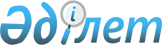 Аудандық мәслихаттың 2012 жылғы 21 желтоқсандағы № 62 "2013-2015 жылдарға арналған аудандық бюджет туралы" шешіміне өзгерістер мен толықтырулар енгізу туралы
					
			Күшін жойған
			
			
		
					Ақтөбе облысы Алға аудандық мәслихатының 2013 жылғы 31 шілдедегі № 101 шешімі. Ақтөбе облысының Әділет департаментінде 2013 жылғы 9 тамызда № 3628 болып тіркелді. Күші жойылды - Ақтөбе облысы Алға аудандық мәслихатының 2013 жылғы 24 желтоқсандағы № 130 шешімімен      Ескерту. Күші жойылды - Ақтөбе облысы Алға аудандық мәслихатының 24.12.2013 № 130 шешімімен.

      Қазақстан Республикасының 2001 жылдың 23 қаңтарындағы № 148 «Қазақстан Республикасындағы жергілікті мемлекеттік басқару және өзін-өзі басқару туралы» Заңының 6 бабына және Қазақстан Республикасының 2008 жылғы 4 желтоқсандағы № 95 Бюджеттік Кодексінің 9 бабының 2 тармағына, 106 бабының 2 тармағының 4 тармақшасына сәйкес Алға аудандық мәслихат ШЕШІМ ЕТТІ:



      1. Алға аудандық мәслихатының 2012 жылғы 21 желтоқсандағы № 62 «2013-2015 жылдарға арналған аудандық бюджет туралы» (Нормативтік құқықтық кесімдерді мемлекеттік тіркеу тізілімінде № 3483 тіркелген, 2013 жылғы 15, 22, 29 қаңтардағы аудандық «Жұлдыз-Звезда» газетінің № 4, 5, 6 жарияланған) шешіміне мынадай өзгерістер мен толықтырулар енгізілсін:



      1) 1 тармақта:

      1) 1 тармақшасында:

      кірістер

      «4 081 456» сандары «4 274 587» сандарымен ауыстырылсын;

      оның ішінде:

      трансферттер түсімдері бойынша

      «3 021 681» сандары «3 164 812» сандарымен ауыстырылсын;

      2) тармақшасында:

      шығындар

      «4 106 711» сандары «4 299 342» сандарымен ауыстырылсын;

      4) тармақшасында:

      қаржы активтерімен жасалатын операциялар бойынша сальдо

      «8 620» сандары «9 120» сандарымен ауыстырылсын;

      оның ішінде:

      қаржы активтерін сатып алу бойынша

      «8 620» сандары «9 120» сандарымен ауыстырылсын;



      2) 10 тармақта 2 азат жолында:

      «30 896» сандары «87 924» сандарымен ауыстырылсын;

      4 азат жолында:

      «33 785» сандары «33 513» сандарымен ауыстырылсын;

      5 азат жолында:

      «150 000» сандары «192 266» сандарымен ауыстырылсын;

      және мынадай мазмұндағы азат жолдарымен толықтырылсын:

      «инженерлік коммуникациялық инфрақұрылымды дамытуға - 3 400 мың теңге;

      "Жұмыспен қамту 2020 жол картасы" Бағдарламасы шеңберінде ауылдық елді мекендерді дамытуға - 10 210 мың теңге;

      білім беру объектілерін салу және реконструкциялауға – 28 010 мың теңге;

      білім беру ұйымдарында электрондық оқыту жүйесін енгізуге - 2 489 мың теңге».



      3) көрсетілген шешімдегі 1, 5 қосымшалар осы шешімдегі 1, 2 қосымшаларға сәйкес жаңа редакцияда жазылсын.



      2. Осы шешім 2013 жылғы 1 қаңтардан бастап қолданысқа енгізіледі.      Аудандық мәслихат                   Аудандық мәслихат

    сессиясының төрағасы                       хатшысы         С. Тәженов                         А. Кайрушев

Аудандық мәслихаттың

2013 жылғы 31 шілдедегі

№ 101 шешіміне

1 ҚОСЫМШААудандық мәслихаттың

2012 жылғы 21 желтоқсандағы

№ 62 шешіміне

1 ҚОСЫМША 2013 жылға арналған Алға ауданының бюджеті

Аудандық мәслихаттың

2013 жылғы 31 шілдедегі

№ 101 шешіміне

2 ҚОСЫМШААудандық мәслихаттың

2012 жылғы 21 желтоқсандағы

№ 62 шешіміне

5 ҚОСЫМША 2013 жылға арналған аудандық бюджетке қала және ауылдық

округ әкімі аппараттарының бюджеттік бағдарламаларының

тізбесікестенің жалғасы
					© 2012. Қазақстан Республикасы Әділет министрлігінің «Қазақстан Республикасының Заңнама және құқықтық ақпарат институты» ШЖҚ РМК
				СанатыСанатыСанатыСанатыСомасы

(мың теңге)СыныбыСыныбыСыныбыСомасы

(мың теңге)Ішкі сыныбыІшкі сыныбыСомасы

(мың теңге)АТАУЫСомасы

(мың теңге)12345I. Кірістер42745871Салықтық түсімдер10661721Табыс салығы1960812Жеке табыс салығы1960813Әлеуметтік салық1729601Әлеуметтік салық1729604Меншікке салынатын салықтар1426021Мүлікке салынатын салықтар1002223Жер салығы39204Көлік құралдарына салынатын салық336715Бірыңғай жер салығы47895Тауарларға, жұмыстарға және қызметтерге салынатын ішкі салықтар5490552Акциздер5333073Табиғи және басқа ресурстарды пайдаланғаны үшін түсетін түсімдер93174Кәсіпкерлік және кәсіби қызметті жүргізгені үшін алынатын алымдар63865Ойын бизнесіне салық458Заңдық мәнді іс - әрекеттерді жасағаны және (немесе) оған уәкілеттігі бар мемлекеттік органдар немесе лауазымды адамдар құжаттар бергені үшін алынатын міндетті төлемдер54741Мемлекеттік баж54742Салықтық емес түсімдер322321Мемлекеттік меншіктен түсетін кірістер11005Мемлекет меншігіндегі мүлікті жалға беруден түсетін кірістер11003Мемлекеттік бюджеттен қаржыландырылатын мемлекеттік мекемелер ұйымдастыратын мемлекеттік сатып алуды өткізуден түсетін ақша түсімдері471Мемлекеттік бюджеттен қаржыландырылатын мемлекеттік мекемелер ұйымдастыратын мемлекеттік сатып алуды өткізуден түсетін ақша түсімдері474Мемлекеттік бюджеттен қаржыландырылатын, сондай-ақ Қазақстан Республикасы Ұлттық Банкінің бюджетінен (шығыстар сметасынан) ұсталатын және қаржыландырылатын мемлекеттік мекемелер салатын айыппұлдар, өсімпұлдар, санкциялар, өндіріп алулар51Мұнай секторы кәсіпорындарынан түсетін түсімдерді қоспағанда, мемлекеттік бюджеттен қаржыландырылатын, сондай-ақ Қазақстан Республикасы Ұлттық Банкінің бюджетінен (шығыстар сметасынан) ұсталатын және қаржыландырылатын мемлекеттік мекемелер салатын айыппұлдар, өсімпұлдар, санкциялар, өндіріп алулар56Басқа да салықтық емес түсімдер310801Басқа да салықтық емес түсімдер310803Негізгі капиталды сатудан түсетін түсімдер113711Мемлекеттік мекемелерге бекітілген мемлекеттік мүлікті сату33001Мемлекеттік мекемелерге бекітілген мемлекеттік мүлікті сату33003Жерді және материалдық емес активтерді сату80711Жерді сату80714Трансферттердің түсімдері31648122Мемлекеттік басқарудың жоғары тұрған органдарынан түсетін трансферттер31648122Облыстық бюджеттен түсетін трансферттер3164812Функ. топФунк. топФунк. топФунк. топФунк. топСомасы

(мың теңге)Кіші функцияКіші функцияКіші функцияКіші функцияСомасы

(мың теңге)ӘкімшіӘкімшіӘкімшіСомасы

(мың теңге)БағдарламаБағдарламаСомасы

(мың теңге)АТАУЫСомасы

(мың теңге)123456II. Шығындар42993421Жалпы сипаттағы мемлекеттік қызметтер2816551Мемлекеттік басқарудың жалпы функцияларын орындайтын өкілді, атқарушы және басқа органдар237029112Аудан (облыстық маңызы бар қала) мәслихатының аппараты123411Аудан (облыстық маңызы бар қала) мәслихатының қызметін қамтамасыз ету жөніндегі қызметтер12341122Аудан (облыстық маңызы бар қала) әкімінің аппараты996431Аудан (облыстық маңызы бар қала) әкімінің қызметін қамтамасыз ету жөніндегі қызметтер477873Мемлекеттік органның күрделі шығыстары51856123Қаладағы аудан, аудандық маңызы бар қала, кент, ауыл, ауылдық округ әкімінің аппараты1250451Қаладағы аудан, аудандық маңызы бар қаланың, кент, ауыл, ауылдық округ әкімінің қызметін қамтамасыз ету жөніндегі қызметтер12304522Мемлекеттік органның күрделі шығыстары20002Қаржылық қызмет28998452Ауданның (облыстық маңызы бар қаланың) қаржы бөлімі289981Ауданның (облыстық маңызы бар қаланың) бюджетін орындау және ауданның (облыстық маңызы бар қаланың) коммуналдық меншігін басқару саласындағы мемлекеттік саясатты іске асыру жөніндегі қызметтер150193Салық салу мақсатында мүлікті бағалауды жүргізу80010Жекешелендіру, коммуналдық меншікті басқару, жекешелендіруден кейінгі қызмет және осыған байланысты дауларды реттеу74911Коммуналдық меншікке түскен мүлікті есепке алу, сақтау, бағалау және сату124305Жоспарлау және статистикалық қызмет15628476Ауданның (облыстық маңызы бар қаланың) экономика, бюджеттік жоспарлау және кәсіпкерлік бөлімі156281Экономикалық саясатты, мемлекеттік жоспарлау жүйесін қалыптастыру, дамыту ауданды (облыстық маңызы бар қаланы) басқару және кәсіпкерлік саласындағы мемлекеттік саясатты іске асыру жөніндегі қызметтер155383Мемлекеттік органның күрделі шығыстары902Қорғаныс51741Әскери мұқтаждықтар2031122Аудан (облыстық маңызы бар қала) әкімінің аппараты20315Жалпыға бірдей әскери міндетті атқару шеңберіндегі іс-шаралар20312Төтенше жағдайлар жөніндегі жұмыстарды ұйымдастыру3143122Аудан (облыстық маңызы бар қала) әкімінің аппараты31436Аудан (облыстық маңызы бар қала) ауқымындағы төтенше жағдайлардың алдын алу және оларды жою31434Білім беру2120074,81Мектепке дейінгі тәрбие және оқыту166513,2471Ауданның (облыстық маңызы бар қаланың) білім, дене шынықтыру және спорт бөлімі166513,23Мектепке дейінгі тәрбие және оқыту ұйымдарының қызметін қамтамасыз ету93940Мектепке дейінгі білім беру ұйымдарында мемлекеттік білім беру тапсырысын іске асыруға165574,22Бастауыш, негізгі орта және жалпы орта білім беру1878969471Ауданның (облыстық маңызы бар қаланың) білім, дене шынықтыру және спорт бөлімі18789694Жалпы білім беру17797315Балалар мен жеткіншектерге қосымша білім беру992389Білім беру саласындағы өзге де қызметтер74592,6466Ауданның (облыстық маңызы бар қаланың) сәулет, қала құрылысы және құрылыс бөлімі3221037Білім беру объектілерін салу және реконструкциялау32210471Ауданның (облыстық маңызы бар қаланың) білім, дене шынықтыру және спорт бөлімі42382,69Ауданның (облыстық маңызы бар қаланың) мемлекеттік білім беру мекемелер үшін оқулықтар мен оқу-әдістемелік кешендерді сатып алу және жеткізу909010Аудандық (қалалық) ауқымдағы мектеп олимпиадаларын және мектептен тыс іс-шараларды өткізу80020Жетім баланы (жетім балаларды) және ата-аналарының қамқорынсыз қалған баланы (балаларды) күтіп-ұстауға асыраушыларына (қамқоршыларына) ай сайынғы ақшалай қаражат төлемдері1279823Үйде оқытылатын мүгедек балаларды жабдықпен, бағдарламалық қамтыммен қамтамасыз ету150067Ведомстволық бағыныстағы мемлекеттік мекемелерінің және ұйымдарының күрделі шығыстары18194,66Әлеуметтік көмек және әлеуметтік қамсыздандыру174687,42Әлеуметтік көмек160405,4123Қаладағы аудан, аудандық маңызы бар қала, кент, ауыл, ауылдық округ әкімінің аппараты11559,43Мұқтаж азаматтарға үйінде әлеуметтік көмек көрсету11559,4451Ауданның (облыстық маңызы бар қаланың) жұмыспен қамту және әлеуметтік бағдарламалар бөлімі1488462Еңбекпен қамту бағдарламасы231344Ауылдық жерлерде тұратын денсаулық сақтау, білім беру, әлеуметтік қамтамасыз ету, мәдениет, спорт және ветеринар мамандарына отын сатып алуға Қазақстан Республикасының заңнамасына сәйкес әлеуметтік көмек көрсету86555Мемлекеттік атаулы әлеуметтік көмек13106Тұрғын үй көмегін көрсету195007Жергілікті өкілетті органдардың шешімдері бойынша мұқтаж азаматтардың жекелеген топтарына әлеуметтік көмек604901618 жасқа дейінгі балаларға мемлекеттік жәрдемақылар3100017Мүгедектерді оңалту жеке бағдарламасына сәйкес, мұқтаж мүгедектерді міндетті гигиеналық құралдармен және ымдау тілі мамандарының қызмет көрсетуін, жеке көмекшілермен қамтамасыз ету47579Әлеуметтік көмек және әлеуметтік қамтамасыз ету салаларындағы өзге де қызметтер14282451Ауданның (облыстық маңызы бар қаланың) жұмыспен қамту және әлеуметтік бағдарламалар бөлімі142821Жергілікті деңгейде халық үшін әлеуметтік бағдарламаларды жұмыспен қамтуды қамтамасыз етуді іске асыру саласындағы мемлекеттік саясатты іске асыру жөніндегі қызметтер1360911Жәрдемақыларды және басқа да әлеуметтік төлемдерді есептеу, төлеу мен жеткізу бойынша қызметтерге ақы төлеу6737Тұрғын үй-коммуналдық шаруашылық684727,91Тұрғын үй шаруашылығы133260455Ауданның (облыстық маңызы бар қаланың) мәдениет және тілдерді дамыту бөлімі144024"Жұмыспен қамту 2020 жол картасы" бағдарламасы бойынша ауылдық елді мекендерді дамыту шеңберінде объектілерді жөндеу1440458Ауданның (облыстық маңызы бар қаланың) тұрғын үй-коммуналдық шаруашылығы, жолаушылар көлігі және автомобиль жолдары бөлімі52504Азаматтардың жекеленген санаттарын тұрғын үймен қамтамасыз ету5250471Ауданның (облыстық маңызы бар қаланың) білім, дене шынықтыру және спорт бөлімі877026"Жұмыспен қамту 2020 жол картасы" бағдарламасы бойынша ауылдық елді мекендерді дамыту шеңберінде объектілерді жөндеу8770466Ауданның (облыстық маңызы бар қаланың) сәулет, қала құрылысы және құрылыс бөлімі1178003Мемлекеттік коммуналдық тұрғын үй қорының тұрғын үйін жобалау, салу және (немесе) сатып алу534004Инженерлік коммуникациялық инфрақұрылымды жобалау, дамыту, жайластыру және (немесе) сатып алу644002Коммуналдық шаруашылық494359458Ауданның (облыстық маңызы бар қаланың) тұрғын үй-коммуналдық шаруашылығы, жолаушылар көлігі және автомобиль жолдары бөлімі3285011Шағын қалаларды жылумен жабдықтауды үздіксіз қамтамасыз ету19738,712Сумен жабдықтау және су бөлу жүйесінің қызмет етуі8261,327Ауданның (облыстық маңызы бар қаланың) коммуналдық меншігіндегі газ жүйелерін қолдануды ұйымдастыру150028Коммуналдық шаруашылығын дамыту3350466Ауданның (облыстық маңызы бар қаланың) сәулет, қала құрылысы және құрылыс бөлімі4615096Сумен жабдықтау және су бұру жүйелерін дамыту27642158Елді мекендердегі сумен жабдықтау және су бұру жүйелерін дамыту1850883Елді мекендерді көркейту57108,9123Қаладағы аудан, аудандық маңызы бар қала, кент, ауыл, ауылдық округ әкімінің аппараты23595,98Елді мекендердің көшелерін жарықтандыру81619Елді мекендердің санитариясын қамтамасыз ету2469,911Елді мекендерді абаттандыру және көгалдандыру12965458Ауданның (облыстық маңызы бар қаланың) тұрғын үй-коммуналдық шаруашылығы, жолаушылар көлігі және автомобиль жолдары бөлімі3351318Елді мекендерді абаттандыру және көгалдандыру335138Мәдениет, спорт, туризм және ақпараттық кеңістік2011291Мәдениет саласындағы қызмет152440,3455Ауданның (облыстық маңызы бар қаланың) мәдениет және тілдерді дамыту бөлімі32440,33Мәдени-демалыс жұмысын қолдау32440,3466Ауданның (облыстық маңызы бар қаланың) сәулет, қала құрылысы және құрылыс бөлімі12000011Мәдениет объектілерін дамыту1200002Спорт1800471Ауданның (облыстық маңызы бар қаланың) білім, дене шынықтыру және спорт бөлімі180014Аудандық (облыстық маңызы бар қалалық) деңгейде спорттық жарыстар өткізу115015Әртүрлі спорт түрлері бойынша аудан (облыстық маңызы бар қала) құрама командаларының мүшелерін дайындау және олардың облыстық спорт жарыстарына қатысуы6503Ақпараттық кеңістік30862455Ауданның (облыстық маңызы бар қаланың) мәдениет және тілдерді дамыту бөлімі257626Аудандық (қалалық) кітапханалардың жұмыс істеуі250627Мемлекеттік тілді және Қазақстан халықтарының басқа да тілдерін дамыту700456Ауданның (облыстық маңызы бар қаланың) ішкі саясат бөлімі51002Газеттер мен журналдар арқылы мемлекеттік ақпараттық саясат жүргізу жөніндегі қызметтер41005Телерадио хабарларын тарату арқылы мемлекеттік ақпараттық саясатты жүргізу жөніндегі қызметтер10009Мәдениет, спорт, туризм және ақпараттық кеңістікті ұйымдастыру жөніндегі өзге де қызметтер16026,7455Ауданның (облыстық маңызы бар қаланың) мәдениет және тілдерді дамыту бөлімі7891,71Жергілікті деңгейде тілдерді және мәдениетті дамыту саласындағы мемлекеттік саясатты іске асыру жөніндегі қызметтер527432Ведомстволық бағыныстағы мемлекеттік мекемелерінің және ұйымдарының күрделі шығыстары2617,7456Ауданның (облыстық маңызы бар қаланың) ішкі саясат бөлімі81351Жергілікті деңгейде ақпарат, мемлекеттілікті нығайту және азаматтардың әлеуметтік сенімділігін қалыптастыру саласында мемлекеттік саясатты іске асыру жөніндегі қызметтер61353Жастар саясаты саласында іс-шараларды іске асыру200010Ауыл, су, орман, балық шаруашылығы, ерекше қорғалатын табиғи аумақтар, қоршаған ортаны және жануарлар дүниесін қорғау, жер қатынастары863191Ауыл шаруашылығы21781466Ауданның (облыстық маңызы бар қаланың) сәулет, қала құрылысы және құрылыс бөлімі240010Ауыл шаруашылығы объектілерін дамыту2400474Ауданның (облыстық маңызы бар қаланың) ауыл шаруашылығы және ветеринария бөлімі149091Жергілікті деңгейде ауыл шаруашылығы және ветеринария саласындағы мемлекеттік саясатты іске асыру жөніндегі қызметтер125596Ауру жануарларды санитарлық союды ұйымдастыру18008Алып қойылатын және жойылатын ауру жануарлардың, жануарлардан алынатын өнімдер мен шикізаттың құнын иелеріне өтеу550476Ауданның (облыстық маңызы бар қаланың) экономика, бюджеттік жоспарлау және кәсіпкерлік бөлімі447299Мамандардың әлеуметтік көмек көрсетуі жөніндегі шараларды іске асыру44726Жер қатынастары8946463Ауданның (облыстық маңызы бар қаланың) жер қатынастары бөлімі89461Аудан (облыстық маңызы бар қала) аумағында жер қатынастарын реттеу саласындағы мемлекттік саясатты іске асыру жөніндегі қызметтер79466Аудандық маңызы бар қалалардың, кенттердiң, ауылдардың (селолардың), ауылдық (селолық) округтердiң шекарасын белгiлеу кезiнде жүргiзiлетiн жерге орналастыру10009Ауыл, су, орман, балық шаруашылығы, қоршаған ортаны қорғау және жер қатынастары саласындағы өзге де қызметтер55592474Ауданның (облыстық маңызы бар қаланың) ауыл шаруашылығы және ветеринария бөлімі5559213Эпизоотияға қарсы іс-шаралар жүргізу5559211Өнеркәсіп, сәулет, қала құрылысы және құрылыс қызметі76952Сәулет, қала құрылысы және құрылыс қызметі7695466Ауданның (облыстық маңызы бар қаланың) сәулет, қала құрылысы және құрылыс бөлімі76951Құрылыс, облыс қалаларының, аудандарының және елді мекендерінің сәулеттік бейнесін жақсарту саласындағы мемлекеттік саясатты іске асыру және ауданның (облыстық маңызы бар қаланың) аумағын оңтайлы және тиімді қала құрылыстық игеруді қамтамасыз ету жөніндегі қызметтер769512Көлік және коммуникация2040891Автомобиль көлігі204089123Қаладағы аудан, аудандық маңызы бар қала, кент, ауыл, ауылдық округ әкімінің аппараты20408913Аудандық маңызы бар қалаларда, кенттерде, ауылдарда, ауылдық округтерде автомобиль жолдарының жұмыс істеуін қамтамасыз ету1145345Автомобиль жолдарын және елді-мекендердің көшелерін күрделі және орташа жөндеу19263613Өзгелер531121,83Кәсіпкерлік қызметті қолдау және бәсекелестікті қорғау360476Ауданның (облыстық маңызы бар қаланың) экономика, бюджеттік жоспарлау және кәсіпкерлік бөлімі3605Кәсіпкерлік қызметті қолдау3609Өзгелер530761,8123Қаладағы аудан, аудандық маңызы бар қала, кент, ауыл, ауылдық округ әкімінің аппараты18959,840«Өңірлерді дамыту» Бағдарламасы шеңберінде өңірлерді экономикалық дамытуға жәрдемдесу бойынша шараларды іске асыру18959,8452Ауданның (облыстық маңызы бар қаланың) қаржы бөлімі210012Ауданның (облыстық маңызы бар қаланың) жергілікті атқарушы органының резерві2100458Ауданның (облыстық маңызы бар қаланың) тұрғын үй-коммуналдық шаруашылығы, жолаушылар көлігі және автомобиль жолдары бөлімі4972421Жергілікті деңгейде тұрғын үй-коммуналдық шаруашылығы, жолаушылар көлігі және автомобиль жолдары саласындағы мемлекеттік саясатты іске асыру жөніндегі қызметтер743243«Өңірлерді дамыту» Бағдарламасы шеңберінде инженерлік инфрақұрылымын дамыту489810471Ауданның (облыстық маңызы бар қаланың) білім, дене шынықтыру және спорт бөлімі124601Білім, дене шынықтыру және спорт бөлімі қызметін қамтамасыз ету1246015Трансферттер2669,11Трансферттер2669,1452Ауданның (облыстық маңызы бар қаланың) қаржы бөлімі2669,16Нысаналы пайдаланылмаған (толық пайдаланылмаған) трансферттерді қайтару2669,1III. Таза бюджеттік кредит беру9846Бюджеттік кредиттер1298210Ауыл, су, орман, балық шаруашылығы, ерекше қорғалатын табиғи аумақтар, қоршаған ортаны және жануарлар дүниесін қорғау, жер қатынастары129821Ауыл шаруашылығы12982476Ауданның (облыстық маңызы бар қаланың) экономика, бюджеттік жоспарлау және кәсіпкерлік бөлімі129824Мамандарды әлеуметтік қолдау шараларын іске асыру үшін бюджеттік кредиттер12982Бюджеттік кредиттерді өтеу31365Бюджеттік кредиттерді өтеу31361Бюджеттік кредиттерді өтеу31361Мемлекеттік бюджеттен берілген бюджеттік кредиттерді өтеу3136IV. Қаржы активтерімен жасалатын операция бойынша сальдо9120Қаржы активтерін сатып алу912013Өзгелер91209Өзгелер9120452Ауданның (облыстық маңызы бар қаланың) қаржы бөлімі912014Заңды тұлғалардың жарғылық капиталын қалыптастыру немесе ұлғайту9120V. Бюджет тапшылығы (профицит)-43721VI. Бюджет тапшылығын қаржыландыру (профицитін пайдалану)437217Қарыздар түсімі129821Мемлекеттік ішкі қарыздар129822Қарыз алу келісім шарттары1298216Қарыздарды өтеу31361Қарыздарды өтеу3136452Ауданның (облыстық маңызы бар қаланың) қаржы бөлімі31368Жергілікті атқарушы органның жоғары тұрған бюджет алдындағы борышын өтеу31368Бюджет қаражаттарының пайдаланылатын қалдықтары338751Бюджет қаражаты қалдықтары338751Бюджет қаражатының бос қалдықтары33875Қала және

ауылдық

округтердің

атауыҚаладағы

аудан, аудан

дық маңызы

бар қаланың,

кент, ауыл,

ауылдық

округ әкімі

нің қызметін

қамтамасыз

ету жөнін

дегі қызмет

тер 123001Мемлекет

тік

органның

күрделі

шығыста

ры

123022Мұқтаж

азамат

тарға

үйінде

әлеумет

тік кө

мек

көрсету

123003Елді

мекендер

дегі кө

шелерді

жарықтан

дыру

123008Елді

мекен

дердің

санита

риясын

қамтама

сыз ету

123009123456Алға1706776436839400Бестамақ10581,52731473150Бесқоспа9964,6213133,9Ақай8848,6322,4150Қарағаш9107,6150Қарахобда8809,6150Қарабұлақ8626,4150Маржанбұлақ9393,42000251350Сарыхобда7224,6150Тамды9538,6650150Тоқмансай7599150Үшқұдық7565,1598236Қарақұдық8719150Барлығы123045
2000
11559,4
8161
2469,9
Қала және

ауылдық

округтердің

атауыЕлді

мекендерді

абаттандыру

мен көгал

дандыру

123011Аудандық

маңызы бар

қалаларда,

кенттерде,

ауылдарда,

ауылдық

округтерде

автомобиль

жолдарының

жұмыс

істеуін

қамтамасыз

ету 123013«Өңірлерді

дамыту»

Бағдарлама

сы шеңбе

рінде өңір

лерді эко

номикалық

дамытуға

жәрдемдесу

бойынша

шараларды

іске іске

асыру

123040Автомобиль

жолдарын

және елді

мекендер

дің көше

лерін күр

делі және

орташа

жөндеу 123045178910Алға129651700192636Бестамақ3003797,1Бесқоспа8491628,7Ақай600789,3Қарағаш5001292,4Қарахобда680858,9Қарабұлақ1400755,6Маржанбұлақ2002001,9Сарыхобда500882,4Тамды6002600Тоқмансай9101512,2Үшқұдық7141369Қарақұдық25001472,3Барлығы12965
11453
18959,8
192636
